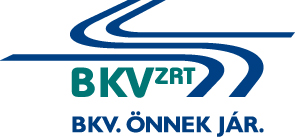 Ásványi anyagokkal dúsított tisztított víz szállítása, vízadagoló automaták üzemeltetésee-versenyeztetési eljárásEljárás száma: BKV Zrt. V-336/14AJÁNLATI FELHÍVÁSBudapest, 2015. AJÁNLATI  FELHÍVÁSAjánlatkérő neve:		Budapesti Közlekedési Zártkörűen Működő Részvénytársaság Gazdasági IgazgatóságBeszerzési Főosztály1072 Budapest, Akácfa u. 15. Telefon/Fax: 322-64-38E-mail: kozbeszerzes@bkv.hu1. Az eljárás száma: BKV Zrt. V-336/14.2. A beszerzés tárgya és mennyisége:Ásványi anyagokkal dúsított tisztított víz szállítása, vízadagoló automaták telepítése és üzemeltetése az alábbiak szerint:vízadagoló berendezések telepítésének tervezett darabszáma: 34 db19 literes tisztított vizes ballon szállításának becsült mennyisége: 2740 db/év5 kg-os étkezési szénsav palack szállításának  becsült mennyisége: 28 db/évA telepítés valamint a szállítandó  mennyiség a szerződés időtartama alatt a Megrendelő tényleges igénye szerint + 10 %-kal változhat.A vízadagoló automatáknak alkalmasnak kell lenniük  szénsavas és szénsavmentes, valamint hideg és meleg tisztított víz adagolására. A vízadagoló berendezések biztosítsák a megfelelő hőmérsékletű ivóvizet a következők szerint:Hidegvíz előírt hőmérséklete: 14-16 ˚CMeleg víz előírt hőmérséklete: + 50 ˚C3. Részajánlattételi lehetőségAjánlatkérő a rész ajánlattétel lehetőségét nem biztosítja.4. A szerződés hatálya, a teljesítés ütemezése, teljesítési határidő:Ajánlattevő kiszállítja és telepíti az Ajánlatkérő által megjelölt telephelyekre a vízadagoló automatákat és a szerződés hatálya alatt folyamatosan biztosítsja a vízadagoló automaták üzemeltetését, valamint a cserékhez szükséges tisztított ballonokat és szénsavas palackokat.A tisztított víz szavatossági ideje a beszállítástól számított minimum 90 nap.A szerződés hatálya a szerződéskötéstől számított 36 hónap. A berendezések telepítésének határideje: szerződéskötést követően maximum 5 munkanap. A ballonok szállítási határideje: maximum 7 nap (hetenként egy alkalommal) 5. A megrendelés módja és teljesítés helyei:A teljesítés az Ajánlatkérő által kért ütemezés szerint, konkrét megrendelések (BMR) alapján történik. Ajánlattevő a teljesítést csak érvényes BMR birtokában kezdheti meg. A teljesítés helye a BKV Zrt. alábbi budapesti telephelyei:6. Szerződést biztosító mellékkötelezettségek:Ajánlatkérő késedelmes teljesítés esetén naponta 0,5%, hibás teljesítés, illetve a teljesítés meghiúsulása esetén 15%-os kötbért érvényesíthet. A részletes szabályokat a szerződéstervezet tartalmazza.Ajánlattevőnek az átvételtől számított, legalább 36 hónap jótállást kell vállalnia a szolgáltatásra.Ajánlattevőnek ajánlatában (1. sz. melléklet) kifejezetten nyilatkoznia kell az általa vállalt jótállás időtartalmáról.7. Az ellenszolgáltatás teljesítésének feltétele:A szerződés tárgyát képező szolgáltatás ellenértékének kiegyenlítése a megrendelés (BMR) teljesítésének Ajánlatkérő általi igazolását követően, az Ajánlatkérőhöz benyújtott számla alapján, a számla kézhezvételétől számított 30 (harminc) naptári napon belül, átutalással történik. Ajánlatkérő előleget nem fizet.Ajánlatkérő késedelmes fizetése esetén a Ptk. 6:155 §-ban rögzítettek szerint fizet késedelmi kamatot.8. Műszaki alkalmassági követelményekAlkalmasnak minősül Ajánlattevő és az általa igénybe venni kívánt alvállalkozója, ha együttesen rendelkeznek az elmúlt 6 évben (2009., 2010., 2011., 2012., 2013., 2014. években) összesen legalább 10 db szénsavas és szénsav mentes, valamint hideg és meleg tisztított víz adagolására alkalmas vízadagoló automaták telepítéséről és/vagy üzemeltetéséről szóló referenciával. (5. sz. melléklet)A beszállított tisztított víz feleljen meg a természetes ásványvíz, a forrásvíz, az ivóvíz, az ásványi anyagokkal dúsított ivóvíz és az ízesített víz palackozásának és forgalomba hozatalának szabályairól szóló 65/2004. (IV.27.) FVM-ESzCsM-GKM (Földművelésügyi- és Vidékfejlesztési Minisztérium – Egészségügyi, Szociális és Családügyi Minisztérium – Gazdasági és Közlekedési Minisztérium) együttes rendelet előírásainak. (9.g)  pont szerinti minőségi bizonyítvány)A vízadagoló berendezések rendelkezzenek a használatukhoz szükséges gyártói megfelelőségi nyilatkozattal és az előírás szerinti használthoz szükséges használati útmutatóval. A beszállított étkezési szénsav rendelkezzen Biztonságtechnikai Adatlappal, mely információt ad a gáz kezeléséhez, tárolásához, valamint tájékoztat a használata során fellépő esetleges kockázatáról és elsősegélynyújtásról.9.  Az ajánlattevő által az ajánlathoz kötelezően csatolandó igazolások, nyilatkozatok:Az ajánlatban meg kell jelölni az Ajánlattevő által a szerződés teljesítéséhez igénybe venni kívánt alvállalkozókat, valamint nyilatkoznia kell az alvállalkozó által végzendő tevékenységről, és annak a teljes ajánlatra vonatkozó mértékéről.10. Ajánlat árak: Az ellenszolgáltatás 36 hónapra vonatkozó nettó összértékét (mely tartalmazza a vízadagoló automaták javításának, tisztításának, fertőtlenítésének és vízkőtelenítésének költségeit is) a mellékelt Ajánlattételi nyilatkozat (1. sz. melléklet) kitöltésével egy összegben, magyar forintban kell megadni.A szolgáltatás nettó részletes egységárakat a 2. számú melléklet (Ajánlati árak/egységárak táblázata) kitöltésével is meg kell adni.A nettó egységáraknak tartalmaznia kell a szerződésszerű teljesítéshez szükséges összes járulékos gyártási, munka-, anyag-, szállítási és egyébköltségeket – ideértve a fuvarozás, tárolás, rakodás, csomagolás, hatósági engedélyek költségeit is – valamint a különféle vámköltségeket és adókat az általános forgalmi adó kivételével.Az Ajánlatkérő a szerződés megkötésétől számított 12 hónapra fix árak meghatározását kéri.11. Az Ajánlati felhívással kapcsolatos kérdések és válaszok:Az eljárással kapcsolatos kérdések feltevése, információ kérése 2015.05.22-ig kizárólag írásban a www.electool.hu felületen keresztül tehető.12. Az ajánlatok benyújtása:A BKV Zrt. a tárgyi eljárást elektronikus rendszerben folytatja le, az eljárásban való részvételhez külön regisztráció szükséges. Kérjük, hogy amennyiben az eljárásban részt kívánnak venni, és még nincsenek regisztrálva az Electool tendereztető rendszerben 2015.05.21.-ig szíveskedjenek részvételi szándékukat jelezni a kozbeszerzes@bkv.hu e-mail címen, hogy a szükséges regisztrációra sor kerülhessen.A regisztráció, valamint azt követően az eljárásban való részvételre feljogosító meghívás időt vesz igénybe, így amennyiben részvételi szándékukat a jelen pontban előzőekben megadott határidőt követően jelzik, ajánlatkérő nem tudja garantálni az eljárásban való részvétel lehetőségét. Felhívjuk továbbá a figyelmet arra, hogy a regisztrációt követően ajánlattevő csak úgy vehet részt az eljárásban, ha Ajánlatkérő a konkrét eljárásra meghívót küld. Ajánlattevőknek 2015.05.21-ig van lehetőségük arra, hogy jelezzék, ha a meghívót nem kapták meg. Amennyiben Ajánlatkérő ajánlattevőt az eljárásra meghívta és a meghatározott határidőig ajánlattevő nem jelzi, hogy a meghívót nem kapta meg, nem áll módunkban az ajánlat feltöltésével kapcsolatos kifogásokat elfogadni.Felhívjuk a figyelmet, hogy az eljárásban kizárólag az elektronikus rendszerben van lehetőség az ajánlat benyújtására. Az ajánlatot és a csatolandó igazolásokat, nyilatkozatokat kitöltve és cégszerűen aláírva, digitalizálva az Electool oldalára (https://electool.com/sourcingtool/) kell feltölteni. Kérjük, hogy Ajánlattevő ajánlatában adja meg az elérhetőségéhez szükséges adatokat: ajánlattevő cég neve, székhelye, telefonszáma, telefax-száma, a kapcsolattartó személy neve, beosztása.13. Az ajánlatok benyújtásának (feltöltésének) határideje (ajánlattételi határidő):2015. 06.01. 12 óra 00 perc Az ajánlati árak megtekintése:2015.06.01. 12. óra 01 perc14. Az ajánlatok elbírálásának szempontja:Az Ajánlatkérő az Ajánlati felhívásban meghatározott feltételeknek megfelelő ajánlatokat részenként a legalacsonyabb összegű ellenszolgáltatást tartalmazó ajánlat alapján bírálja el.15. Hiánypótlás:Az Ajánlatkérő a versenyeztetési eljárás során az Ajánlattevők részére teljes körű hiánypótlási lehetőséget biztosít. Ajánlatkérő a hiánypótlási felhívásban pontosan megjelölt hiányokról és a hiánypótlási határidőről elektronikus úton írásban tájékoztatja az Ajánlattevőket.16. Az ajánlati kötöttség: Ajánlattevő ajánlati kötöttsége az ajánlattételi határidő lejártával kezdődik. Az ajánlattevő ajánlatát e határidő lejártáig módosíthatja vagy visszavonhatja. Az ajánlati kötöttség az eredményhirdetéstől számított 30 napig tart azzal, hogy ezen időpontot követően ajánlatkérő nyilatkozatot kérhet az ajánlat további fenntartására. Amennyiben ajánlattevő nem nyilatkozik, azt ajánlatkérő úgy tekinti, hogy ajánlatát fenntartja.Ajánlatkérő az ajánlattételi határidő lejártáig visszavonhatja a felhívást.17. Eredményhirdetés:Az Ajánlatkérő az eljárás eredményéről írásban értesíti az Ajánlattevőket az árlejtés (ártárgyalás) napját követő 30. napig. Ajánlatkérő az ajánlatok megfelelő értékelése érdekében jogosult az eredményhirdetés napját elhalasztani, amelyről írásban értesíti ajánlattevőket. 18. Egyéb rendelkezések:Az ajánlattételi nyilatkozat aláírásával az Ajánlattevő kifejezetten nyilatkozik a szerződéstervezet elfogadásáról. Az Ajánlatkérő fenntartja a jogot, hogy a szerződéses feltételekről vagy a benyújtott ajánlatok értékelésének eredményétől függően tárgyalást tartson.Ajánlatkérő az ajánlatok benyújtását követően elektronikus árlejtést vagy ártárgyalást tart, a végleges ajánlati árak kialakítása érdekében. Az (ár)tárgyalások és árlejtés tartásáról, azok menetéről az Ajánlatkérő egyidejűleg tájékoztatja valamennyi érvényes ajánlatot benyújtó Ajánlattevőt.Az ártárgyalás/elektronikus árlejtés eredménye alapján kitöltött részletes ártáblázatot az ártárgyalás/elektronikus árlejtés alapján legkedvezőbb ajánlatot benyújtó ajánlattevő köteles az ártárgyalás/elektronikus árlejtést követő 2 munkanapon belül aláírva elektronikus úton pdf. vagy .jpg formátumban a kozbeszerzes@bkv.hu e-mail címre vagy a 322-6438-as faxszámra megküldeni. Az Ajánlatkérő fenntartja a jogot, hogy az ajánlatok elbírálása során az eljárást eredménytelennek nyilvánítsa és adott esetben a legkedvezőbb ajánlatot benyújtó ajánlattevővel szemben a szerződés megkötését megtagadja. A szerződés a nyertes ajánlattevővel, írásban jön létre, mindkét fél általi aláírás időpontjában.Ir.számVárosUtcadb1086BudapestFiumei u.27.11098BudapestFék u.10.11102BudapestKőér u. 2/C vill.ber. ép. Fszt.56. iroda41072BudapestAkácfa u.15. fszt.15. iroda11087BudapestTörökbecse utca 1. F ép. I. em 23. iroda11089BudapestOrczy út 34. sz. I. 205. iroda11087BudapestTörökbecse utca 1. F ép. I. em 15/A21087BudapestTörökbecse utca 1. I. 22.11025BudapestSzéll Kálmán tér 18-as vill.vá.11087BudapestBp. Szabó Ervin tér 1.III..330 iroda11072BudapestAkácfa u.. 15. 5. emelet 519. iroda11072BudapestAkácfa u. 15. fél emelet11194BudapestMéta u. 39. III. emelet 21072BudapestAKÁCFA U. 15.  524-es iroda11165BudapestBökényföldi u. 122.21072BudapestAKÁCFA U. 15. II.EM 206. szoba11072BudapestAKÁCFA U. 15. II.EM 200.iroda11072BudapestAKÁCFA U. 15.1.em 109 iroda11072BudapestAKÁCFA U. 15. 3. EM. 355. iroda11072BudapestAKÁCFA U. 15. 1.em 160. iroda11072BudapestAKÁCFA U. 15. I.EM 125; V.EM 523. iroda21072BudapestAKÁCFA U. 15. IV.413 iroda11101BudapestZÁCH U. 8. A ÉP. 114.11113BudapestHAMZSABÉGI ÚT 55. I. EM. 26.11164BudapestOSTOROS ÚT 1. BKV CINKOTA IRATTÁR11113BudapestHAMZSABÉGI ÚT 55. CSARNOKÉPÜLET FSZ 80. 11101BudapestZÁCH U. 8. A ÉP. 107.1BKV Zrt-nél telepített berendezések darabszáma mindösszesen:BKV Zrt-nél telepített berendezések darabszáma mindösszesen:BKV Zrt-nél telepített berendezések darabszáma mindösszesen:34MegnevezésMellékleta)Ajánlattételi nyilatkozat1. sz. mellékletb)Ajánlati árak/egységárak táblázata2. sz. mellékletc)Ajánlattevői nyilatkozat a kizáró okokról3. sz. mellékletd)Nyilatkozat az Ajánlattevő által a szerződésteljesítéséhez igénybe venni kívánt alvállalkozó(k)ról4. sz. melléklete)Alkalmasság körében előírt referencia nyilatkozat5.sz. mellékletf)Aláírási címpéldány másolatag)Minőségi bizonyítvány a leszállítandó termékekre vonatkozóan